ПОЯСНИТЕЛЬНАЯ ЗАПИСКА.Рабочая программа по анлийскому языку для 10 класса составлена на основе авторской программы к учебному курсу «Английский в фокусе» для основной школы (10-11 классы): Апальков В.Г. Английский язык. 10-11 классы. Рабочие программы. Предметная линия учебников "Английский в фокусе". Просвещение, 2016 г.Программа реализуется через учебно-методический комплекс «Spotlight» (УМК «Английский в фокусе» для 10 класса. Ю. Е. Ваулина, В. Эванс, Д. Дули, О. Е. Подоляко. – М.: Express Publishing: Просвещение, 2016.), рекомендованный Министерством образования РФ и входящий в федеральный перечень учебников на 2018-2019 учебный год.Выбор данной программы обусловлен миссией гимназии по обеспечению повышенного уровня гуманитарного образования в соответствии с гимназической направленностью и задачей по формированию и развитию у обучающихся коммуникативной компетенции, т.е. способности и готовности осуществлять иноязычное межличностное и межкультурное общение с носителями языка.Данная рабочая программа рассчитана на 102 часа (3 учебных часа в неделю). Объем часов учебной нагрузки, отведенных на освоение данной рабочей программы, определен учебным планом образовательного учреждения и является базовым. Содержание программы соответствует особенностями, целями и задачами гимназического образования, и позволяет сформировать языковую компетенцию и коммуникативные умения учащихся, что соответствует современным требованиям, социальному заказу и общей направленности деятельности гимназии.Поскольку данная программа рассчитана на 102 часа (3 часа в неделю), а часть уроков заведомо попадают на праздничные дни (01.09; 10.01; 23.02; 08.03 ), то программа осваивается за 98 часов за счёт объединения тем.I.Планируемые результаты освоения учебного предметаВ результате изучения иностранного языка на базовом уровне ученик должен:знать/пониматьзначения новых лексических единиц, связанных с тематикой данного этапа обучения и соответствующими ситуациями общения, в том числе оценочной лексики, реплик-клише речевого этикета, отражающих особенности культуры страны/стран изучаемого языка;значение изученных грамматических явлений в расширенном объеме (видовременные, неличные и неопределенно-личные формы глагола, формы условного наклонения, косвенная речь /косвенный вопрос, побуждение и др., согласование времен);страноведческую информацию из аутентичных источников, обогащающую социальный опыт школьников: сведения о стране/странах изучаемого языка, их науке и культуре, исторических и современных реалиях, общественных деятелях, месте в мировом сообществе и мировой культуре, взаимоотношениях с нашей страной, языковые средства и правила речевого и неречевого поведения в соответствии со сферой общения и социальным статусом партнера;уметь- говорение:вести диалог, используя оценочные суждения, в ситуациях официального и неофициального общения (в рамках изученной тематики); беседовать о себе, своих планах; участвовать в обсуждении проблем в связи с прочитанным/прослушанным иноязычным текстом, соблюдая правила речевого этикета;рассказывать о своем окружении, рассуждать в рамках изученной тематики и проблематики; представлять социокультурный портрет своей страны и страны/стран изучаемого языка;- аудирование:относительно полно и точно понимать высказывания собеседника в распространенных стандартных ситуациях повседневного общения, понимать основное содержание и извлекать необходимую информацию из различных аудио- и видеотекстов: прагматических (объявления, прогноз погоды), публицистических (интервью, репортаж), соответствующих тематике данной ступени обучения;- чтение:читать аутентичные тексты различных стилей: публицистические, художественные, научно-популярные, прагматические, используя основные виды чтения (ознакомительное, изучающее, поисковое/просмотровое) в зависимости от коммуникативной задачи;- письменная речь:• писать личное письмо, заполнять анкету, письменно излагатьсведения о себе в форме, принятой в стране/странах изучаемого языка, делать выписки из иноязычного текста;использовать приобретенные знания и умения в практической деятельности и повседневной жизни для:общения с представителями других стран, ориентации в современном поликультурном мире;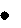 получения сведений из иноязычных источников информации (в том числе через Интернет), необходимых в целях образования и самообразования;расширения возможностей в выборе будущей профессиональной деятельности;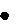 изучения ценностей мировой культуры, культурного наследия и достижений других стран; ознакомления представителей зарубежных стран с культурой и достижениями России.
II.Содержание учебного предметаIII. Тематическое планирование18
1. «Черты характера, части тела»Увлечения. Черты характера. Настоящие формы глагола. Л.М.Элкот.Маленькие женщины. Письмо неофициального стиля. Молодёжная мода в Британии Межличностные отношения. Вторичное использование. Практикум по ЕГЭ2. «Как мы живем и тратим время».Молодые Британские покупатели. Свободное время. Инфинитив или герундий. Дети с железной дороги. Короткие сообщения. Спортивные события Британии. Дискриминация. Чистый воздух. Практикум по выполнению заданий формата ЕГЭ.3. «Школьные дни и работа»Типы школ и школьная жизнь. Профессии. Будущее время. Степени сравнения прилагательных. Литература А.П. Чехов «Дорогая». Письмо официального стиля. Сравнение формального и неформального стиля. Написание заявлений. Американская школа. Групповая работа по написанию буклетов. Вымирающие животные. Написание короткой статьи о вымирающих животных. Практикум по ЕГЭ.4. «Земля в опасности».Защита окружающей среды. Окружающая среда. Модальные глаголыСловообразование, выполнение грамматических упражнений. А.К.Доэль. Потерянный мир. Письмо «За и против». Большой барьерный риф. Джунгли. Написание короткой статьи для журнала. Практикум по выполнению заданий формата ЕГЭ.5.«Каникулы».Красивый Непал! Путешествия. Артикли. Прошедшие времена Сравнительный анализ видо-временных форм глагола прошедшего времени. Ж.Верн. Вокруг света за 80 дней. Рассказы. Выражение последовательности событий в сложноподчиненных предложениях. Река Темза География. Погода. Экология Подводный мусор. Практикум по выполнению заданий ф. ЕГЭ.6. «Еда и здоровье».Полезная еда. Диета и здоровье подростков. Условные предложения. Ч. Диккенс. «Оливер Твист». Доклады. Использование слов-связок и устойчивых словосочетаний. Р. Бёрнс. Анатомия Здоровые зубы. Органическое земледелие. Практикум по выполнению заданий ЕГЭ7. «Давайте порадуемся!»Досуг подростков. Театр. Пассивный залог. Сравнительный анализ видо - временных форм в пассивном залоге. Г. Лерукс. «Призрак оперы». Отзывы. Музей мадам Тюссо Природа и экология. Практикум по ЕГЭ. Личное письмо.8. «Технология»Высокотехнологичные приборы. Электронное оборудование и проблемы. Косвенная речь. Сравнительный анализ употребления видо-временных форм глагола в косвенной речи. Г.Уэлс. «Машина времени». Эссе « Своё мнение». Выражение последовательности событий в сложноподчиненных предложениях. Обсуждение порядка написания рассказа, анализ употребления прилагательных и наречий  в описаниях. Британские изобретатели. Альтернативные источники энергии. Написание короткой статьи в журнал. Практикум по выполнению заданий формата ЕГЭ
Дата по плануДата факт.Тема урокакол-во часовТип урока1Жизнь подростка.22Тесные связи23Черты характера14Выражение сарказма, гнева26Грамматика17Употребление фразовых глаголов18Художественная литература9Письмо110Спорт в Британии111Как распорядиться деньгами112Экологическая страница113Подготовка к экзамену114 Тест115Моя семья116

17Отношения с людьми218Грамматика119Инфинитив, причастие120Словообразование121Художественная литература122Развитие навыков письменной речи123  
 Письмо224Спорт в Британии25Как распорядиться деньгами26Экологическая страница127Активизация навыков чтения, письма1282 четвертьКонтроль лексико-грамматических навыков129Школьная жизнь130Трудоустройство131Развитие навыков говорения132Будущее время. Степени сравнения прилагательных133Употребление фразовых глаголов.134Художественная литература235Письмо136Заполнение анкеты. Резюме137
Обмен мнениями238Развитие навыков чтения39Экологическая страница140Подготовка к экзамену141Тест142Защита окружающей среды143Развитие навыков поискового чтения. Нахождение грамматических структур144
Экологический выпуск245Беседа о погоде. Выражение надежды, беспокойства46Грамматика. Модальные глаголы47
Развитие навыков словообразования, употребление фразовых глаголов48 Художественная литература493 четвертьЭссе «за» и «против250Оформление начала и заключение письма. Слова-связки.51Развитие навыков говорения. Диалогическая речь. Советы туристам.152Фотосинтез. Развитие умений в чтении.153Тропические леса. Развитие умений монологической речи.154Контрольная работа №4 «Спасите Землю!»155Лексико-грамматический тест156Красивый Непал. Введение новых слов157Каникулы. Развитие умений в аудировании158
Фразовый глагол «get». Словообразование существительных259Жюль Верн «Вокруг света за 80 дней». Развитие умений в чтении.60Идеальный день для карнавала. Развитие умений чтения61Структура рассказа. Развитие умений письма62Река Темза. Развитие умений163Озеро Байкал. Развитие умений письма164Погода. Развитие умений письма165Экология. Загрязнение. Развитие умений чтения, аудирования166Контрольная работа №5  «Дни отдыха»167Лексико-грамматический тест168Разнообразие пищи. Введение лексики169Диета подростков. Развитие умений аудирования170
Сослагательные предложения. Словообразовательные приставки271Чарльз Диккенс «Оливер Твист». Развитие умения чтения72 Оценочные прилагательные. Развитие умений письма73Вечер Бёрнса. Развитие умений в чтении174
Какую пищу любят россияне? Развитие умения письма275Зубы. Введение новой лексики276Экология.Сельское хозяйство177К/Р №6 «Питание и здоровье»178Лексико-грамматический тест179Новое поколение1804 четвертьАудирование и говорение: Театр и кино181
Языковые навыки: Страдательный залог. Сложные прилагательные282Литература: Гастон Леруа «Призрак оперы»83Письменная речь: краткое содержание184Культура англоязычных стран: Музей Мадам Тюссо185Межпредметные связи: электронная музыка286Межпредметные связи: электронная музыка287Лексический практикум188Грамматический практикум189Подготовка к ЕГЭ190Контрольная работа №7 по теме «Развлечения»191Чтение: высокие технологии вокруг нас192Аудирование и говорение: Электронное оборудование и связанные с ним проблемы193
Языковые навыки: Косвенная речь. Словообразование глаголов294Литература: Герберт Уэлс «Машина времени»95Письменная речь: эссе с выражением собственного мнения
96Культура англоязычных стран: Британские изобретатели697Межпредметные связи: физика98Экологическое образование: Альтернативные источники энергииСловарный диктант №899Контрольная работа №8 по теме «Технология»100Резервный урок грамматический практикум101Резервный урок грамматический практикум102Резервный урок грамматический практикум